Vyhláška garanta studijního programu Hospodaření s přírodními zdroji o požadavcích na bakalářské práce v bakalářském studijním programu Hospodaření s přírodními zdrojiI. Úvodní ustanovení1) Tento předpis se týká bakalářských prací (dále jen BP) vypracovávaných v rámci předmětu uvedeném ve Studijním informačním systému (dále jen SIS) pod kódem MG400BPG Bakalářský projekt z geologie.2) Obecná pravidla pro odevzdávání, evidenci a zveřejňování závěrečných prací na Přírodovědecké fakultě univerzity Karlovy (PřF UK) v Praze upravuje Opatření děkana č. 22/2017 v platném znění, které je nadřazeno této vyhlášce.II. Přihlášení k bakalářské práci1) Za vypsání vhodných témat BP odpovídají ředitelé ústavů v součinnosti s garantem studijního programu a vedoucími práce v souladu s Opatřením děkana č. 22/2017. Témata schvaluje garant programu, tak aby odpovídala zaměření a náročnosti daného programu.2) Student je povinen se do stanoveného termínu přihlásit k tématu BP v SIS. Termín přihlášení k BP je pro konkrétní školní rok určen garantem programu a je zveřejněn na stránkách Studijního oddělení PřF UK v rámci „Opatření děkana – Harmonogram akademického roku“. III. Školitel/vedoucí bakalářské práce1) Školitel BP je zpravidla zaměstnancem (pedagogický či vědecký pracovník) Ústavu geochemie, mineralogie a nerostných zdrojů (dále jen ÚGMNZ) nebo dalších ústavů geologické sekce PřF UK.2) Školitel volí vhodnou a srozumitelnou formu zadání (žádoucí je písemné nastínění tématu, základních očekávaných cílů a zvolené metodiky výzkumu). Školitel rovněž odpovídá za zajištění případných finančních prostředků na pokrytí výzkumných aktivit studenta (např. formou grantů apod.).IV. Náležitosti bakalářské práce1) BP je obvykle rešeršní (kompilační), může však obsahovat i výsledky vlastního terénního nebo laboratorního výzkumu. Kompilační část je však povinná, musí být součástí každé BP. Text práce musí být původní, tj. neobsahující doslovně citované nebo přeložené pasáže z jiných literárních zdrojů. Jazykem práce může být čeština, angličtina nebo slovenština.2) BP má charakter běžně prezentovaného odborného přírodovědného nebo technického textu v doporučeném rozsahu 15-30 stran odborného textu ve standardním formátu (normostrana čítající 1800 znaků včetně mezer). Do odborného textu se nezapočítává úvodní strana, prohlášení autora/autorky, abstrakty, obsah a poděkování.3) Před vlastní odborný text BP jsou řazeny následující: Titulní strana (viz vzor v Příloze 1)Prohlášení autora (viz vzor v Příloze 1)Abstrakt (v českém jazyce)Abstract (shrnutí výsledků práce v anglickém jazyce v rozsahu českého abstraktu)ObsahPoděkování (např. školiteli, konzultantovi, laboratoři, poskytovateli finančních prostředků apod.).Titulní list a prohlášení autora/autorky BP musí být podle vzoru v Příloze 1 (Příloha č. 1 k Opatření děkana č. 22/2017)4) Samotný odborný text BP je logicky členěna do několika částí (kapitol), např.:Úvod, zpravidla 3-5 kapitol s rozborem zpracovaného tématu,Závěr, Přehled použité literatury.Formální úprava práce musí být jednotná a odpovídat standardům vědeckých přírodovědných publikací. Citace zdrojů textu, seznam literatury, vysvětlivky k obrázkům apod. je vhodné vztáhnout k pokynům pro formát a typografickou úpravu závěrečných prací na Ústavu geochemie, mineralogie a nerostných zdrojů (Příloha 2).5) Při zpracovávání zadaného tématu kompilací stávající literatury musí student použít minimálně 20 standardních vědeckých prací (články v recenzovaných odborných periodikách, odborné monografie, či kapitoly v nich), přičemž minimálně 10 prací musí být cizojazyčných (tj. vytištěných v anglickém, francouzském, německém nebo španělském jazyce).6) Pokud je v práci použit soubor dat, musí být zcela jasné, kdo daný soubor vytvořil (zda student sám, případně jaký byl jeho podíl na jejich získání). U převzatých údajů a dat musí být vždy uveden zdroj, resp. laboratoř (název laboratoře, analytik), v níž byla data pořízena. Pokud práce obsahuje fotografickou dokumentaci (makro či mikrofotografie), musí být u každé fotografie uveden její autor, pokud to není sám autor BP.7) BP se odevzdává v elektronické i tištěné podobě v souladu s opatřením děkana č. 22/2017. V tištěné podobě se odevzdává ve 2 kopiích svázaných v pevné vazbě (tj. listy nelze volně měnit nedestruktivním způsobem) na sekretariát ÚGMNZ do termínu, stanoveném vyhláškou v příslušném akademickém roce. Ta je publikována na stránkách Studijního oddělení PřF UK v rámci „Opatření děkana – Harmonogram akademického roku“. 8) Elektronická verze BP zveřejněná prostřednictvím SIS a tištěná kopie musí být v plné vzájemné shodě.V. Obhajoba bakalářské práce1) Obhajoba je nedílnou součástí BP a je součástí jejího hodnocení. Student se k obhajobě přihlašuje v souladu s Opatřením děkana č. 22/2017 dle pokynů ve Vyhlášce garanta pro konkrétní školní rok.2) Obhajoba probíhá před nejméně tříčlennou zkušební komisí. Student v rámci obhajoby prezentuje hlavní výsledky a závěry BP a reaguje na připomínky oponenta a vedoucího práce.3) Při hodnocení BP se vychází ze stanoviska oponenta (30% váha hlasu), školitele (30% váha hlasu) a členů komise (40% váha hlasu). Oponenta navrhuje školitel. BP je hodnocena jak po stránce odborného zvládnutí tématu, tak i po stránce formální a technické. Součástí hodnocení je i způsob prezentace BP a schopnost studenta reagovat v navazující diskusi.VI. Závěrečná ustanovení1) Nedodržení výše uvedených pokynů může být důvodem pro hodnocení BP jako nevyhovující.2) Detailní pokyny pro formální úpravu BP mohou upravovat doporučení vydaná jednotlivými pracovišti, kde jsou BP řešeny. Pokyny však nesmějí být v rozporu s touto vyhláškou.V Praze dne 29. 3. 2021								Doc. Mgr. Petr Drahota, Ph.D.				garant studijního programu Hospodaření s přírodními zdrojiPříloha 1Univerzita Karlova Přírodovědecká fakultaNázev ústavuStudijní program: Hospodaření s přírodními zdroji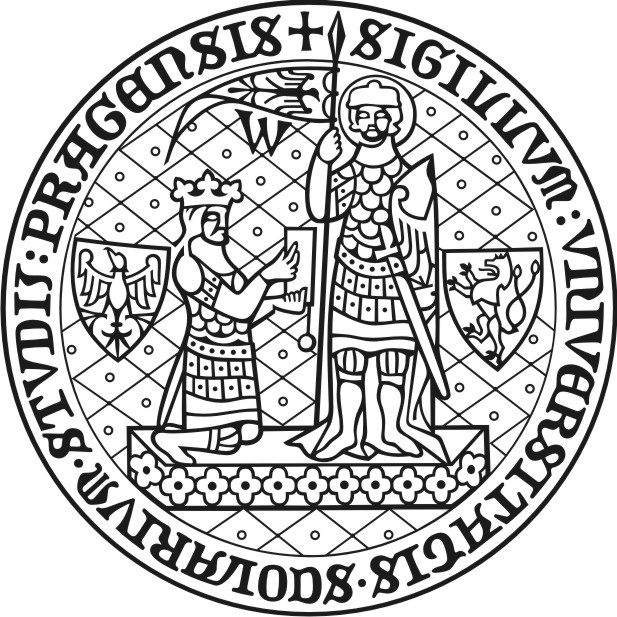 Titul. Jméno, PříjmeníNázev závěrečné práce (v ČJ)Název závěrečné práce (v AJ)Typ závěrečné práceBakalářská práce Vedoucí diplomové práce Konzultant diplomové práce:Praha, RRRRProhlášení:Prohlašuji, že jsem závěrečnou práci zpracoval/a samostatně a že jsem uvedl/a všechny použité informační zdroje a literaturu. Tato práce ani její podstatná část nebyla předložena k získání jiného nebo stejného akademického titulu. V Praze, DD.MM.RRRR						PodpisPříloha 2Internetový odkaz na pokyny pro formát a typografickou úpravu BP a DP na Ústavu geochemie, mineralogie a nerostných zdrojů:(http://www.natur.cuni.cz/geologie/geochemie/studium/ke-stazeni)